Scoil Bhríde,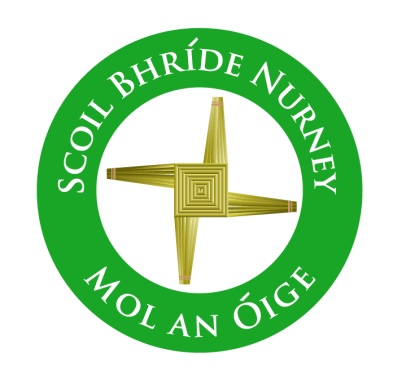 Nurney,County Kildare.Tel/Fax: (045)526767Email: sbnurney@gmail.com www.nurneyns.comRoll no: 16345A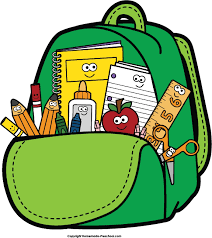 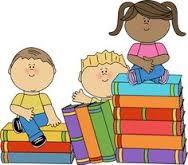 3rd Class 2022 – 2023Additional requirementsItems to be purchased and labelled by parents in advance of September 2022:(We have also indicated the ‘likely’ costs of these required items at best value stores)8 x 88 page copies (€2.99 for 10)2 x Maths copies (88 pages, small squares) (€1.99 for 5)1 x notebook (65 cent)Sketch pad (€2.50)2 x A3 mesh zip folders (€2 each)2 x blue pens (35 cent each)2 x red pens (35 cent each)4 HB pencils (labelled) (50 cent each)3 x Pritt sticks (labelled) (€1.99 each)Packet of colouring pencils/markers (€4.99)Rubber, 30cm ruler, pencil sharpener (all labelled) (99 cent each)1 x whiteboard marker and wiper (50 cent each)1 x black permanent marker (50 cent each)Tin whistle in the key of ‘D’ – labelled (€5.99)1 x A4 ruled manuscript book (€1.20)1 x A3 scrapbook (€1.99)1 x A4 plastic folder (€2)1 x Handwriting copy (B2) (€1.20)€35 to be paid to class teacher or online by mid-September 2022 (if paying by cash/cheque this should be in a sealed envelope with your child’s name and class printed clearly on it)This amount will be allocated as follows:Art and craft €19Photocopying €10Homework Journal €3.50Assessment tests €2.50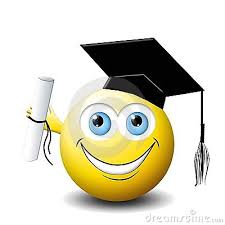 Thank you for your co-operation and looking forward to a great year ahead! ___________________Class Teacher